OGGETTO: Pagamento tramite servizio “Pago in Rete”          PagoInRete è il sistema dei pagamenti on line del Ministero dell’Istruzione, obbligatorio per tutte le Pubbliche Amministrazioni in attuazione dell’art. 5 del CAD (Codice dell’Amministrazione Digitale) e dal D.L. 179/2012, che consente alle famiglie di effettuare i pagamenti degli avvisi telematici emessi dalle istituzioni scolastiche per i diversi servizi erogati.	L’Istituto Comprensivo “Diego Valeri” dovrà acquisire l’autorizzazione al trattamento dei dati necessario per ottemperare a tale obbligo, i genitori/tutori dovranno autorizzare il trattamento dei soggetti versanti (entrambi i genitori o tutori) associati all’alunno.AUTORIZZAZIONEASSOCIAZIONE ALUNNO VERSANTEI sottoscritti 	_____________________________________________________________________		_____________________________________________________________________In qualità di:
dell’alunno / degli alunni:Cognome Nome Alunno/a: ______________________________________________________Classe ____ Sezione ____ Plesso __________________________________________Cognome Nome Alunno/a: ______________________________________________________Classe ____ Sezione ____ Plesso __________________________________________Cognome Nome Alunno/a: ______________________________________________________Classe ____ Sezione ____ Plesso __________________________________________Cognome Nome Alunno/a: ______________________________________________________Classe ____ Sezione ____ Plesso __________________________________________Autorizzanol’Istituto Comprensivo Statale “Diego Valeri” di Campolongo Maggiore (VE) ad associare i dati dei soggetti versanti (entrambi i genitori o tutori) all’alunno/alunni suindicato/suindicati.Campolongo Maggiore, ___________________						1° Genitore - Tutore_________________________________2° Genitore - Tutore_________________________________							Firma dei Genitori o dei TutoriISTITUTO COMPRENSIVO STATALE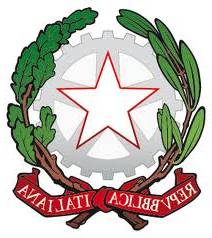 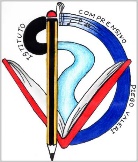  “DIEGO VALERI” Via ROMA, 47 30010 Campolongo Maggiore (VE)Tel: 0495848146 - Fax: 0499744126Cod. Mecc.: VEIC80800A - C.F.: 82011520275 – CUF: UF5AM0  e-mail: veic80800a@istruzione.it - P.E.C.: veic80800a@pec.istruzione.itGenitoriTutori